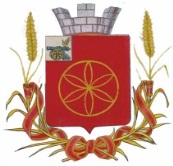 АДМИНИСТРАЦИЯ  МУНИЦИПАЛЬНОГО ОБРАЗОВАНИЯРУДНЯНСКИЙ РАЙОН СМОЛЕНСКОЙ ОБЛАСТИП О С Т А Н О В Л Е Н И ЕОт 07.09.2021   N 278О внесении изменений в постановление Администрации муниципального образования Руднянский район Смоленской области от 29.09.2017 № 365В соответствии с Федеральным законом от 06.10.2003 № 131-ФЗ «Об общих принципах организации местного самоуправления в Российской Федерации», с Градостроительным кодексом Российской Федерации, Уставом муниципального образования Руднянский район Смоленской областиАдминистрация муниципального образования Руднянский район Смоленской области п о с т а н о в л я е т:Внести в постановление Администрации муниципального образования Руднянский район Смоленской области от 29.09.2017 № 365 «Об утверждении комиссии по землепользованию и застройке на территории Руднянского городского поселения и сельских поселений, входящих в состав муниципального образованияРуднянский район  Смоленской области» следующее изменение:Приложение № 1 изложить в следующей редакции:СОСТАВКОМИССИИ ПО ЗЕМЛЕПОЛЬЗОВАНИЮ И ЗАСТРОЙКЕ НА ТЕРРИТОРИИ РУДНЯНСКОГО ГОРОДСКОГО ПОСЕЛЕНИЯ И СЕЛЬСКИХ ПОСЕЛЕНИЙ, ВХОДЯЩИХ В СОСТАВ МУНИЦИПАЛЬНОГО ОБРАЗОВАНИЯ  РУДНЯНСКИЙ РАЙОН СМОЛЕНСКОЙ ОБЛАСТИГлава муниципального образованияРуднянский район Смоленской области                                               Ю.И. ИвашкинКондрашов Юрий ВасильевичЗаместитель Главы муниципального образования Руднянский район Смоленской области,  председатель КомиссииБрич Светлана ЕвгеньевнаНачальник отдела по экономике, управлению муниципальным имуществом и земельным отношениям Администрации муниципального образования Руднянский район Смоленской области, заместитель  председателя КомиссииБуряченко Анна Дмитриевнаведущий специалист отдела по архитектуре, строительству и ЖКХ Администрации муниципального образования Руднянский район Смоленской области, секретарь КомиссииЧлены Комиссии:Члены Комиссии:Члены Комиссии:Семенова Ольга ИгоревнаГлавный специалист Администрации муниципального образования Руднянский район Смоленской областиБаденкинаТатьяна МихайловнаГлавный специалист отдела по экономике, управлению муниципальным имуществом и земельным отношениям  Администрации муниципального образования Руднянский район Смоленской областиАнуфреенковСергей МихайловичНачальник отдела  по делам ГО и ЧС Администрации муниципального образования Руднянский район Смоленской области Школьская Елена ЕвгеньевнаГлава муниципального образования Руднянского городского поселения Руднянского района Смоленской области – по согласованиюСавиненеВалентина ВладимировнаГлава муниципального образования Любавичского сельского поселения Руднянского района Смоленской области – по согласованиюСилаева Татьяна ПетровнаГлава муниципального образования Переволочского сельского поселения Руднянского района Смоленской области – по согласованиюБрагина Татьяна ВладимировнаГлава муниципального образования Понизовского сельского поселения Руднянского района Смоленской области – по согласованиюПанфилов Александр АлексеевичГлава муниципального образования Чистиковского сельского поселения Руднянского района Смоленской области – по согласованию